ΤΜΗΜΑ ΕΡΓΑΣΙΑΣΥΠΟΥΡΓΕΙΟ ΕΡΓΑΣΙΑΣ, ΠΡΟΝΟΙΑΣ ΚΑΙ ΚΟΙΝΩΝΙΚΩΝ ΑΣΦΑΛΙΣΕΩΝΣΧΕΔΙΟ ΠΑΡΟΧΗΣ ΚΙΝΗΤΡΩΝ ΓΙΑ ΠΡΟΣΛΗΨΗ ΑΤΟΜΩΝ ΜΕ XΡΟΝΙΕΣ ΠΑΘΗΣΕΙΣ 2021ΛΕΥΚΩΣΙΑ, ΝΟΕΜΒΡΙΟΣ 2021Πρόγραμμα Θάλεια 2021-2027. Στόχος Πολιτικής 4. Για μια πιο κοινωνική Ευρώπη μέσω της υλοποίησης του Ευρωπαϊκού Πυλώνα Κοινωνικών ΔικαιωμάτωνΤμήμα ΕργασίαςΦορέας ΔιαχείρισηςΚλήμεντος 91061, ΛευκωσίαΗλεκτρονική Διεύθυνση: ibs@dl.mlsi.gov.cyΙστοσελίδα: www.mlsi.gov.cy/dlΠΕΡΙΕΧΟΜΕΝΑΟρισμοί	31.	Σκοπός του Σχεδίου	42.	Νομική Βάση/ Θεσμικό Πλαίσιο	43.	Καθεστώς Ενίσχυσης	44.	Χρηματοδότηση/ Προϋπολογισμός του Σχεδίου	45.	Φορέας Διαχείρισης του Σχεδίου	46.	Δικαίωμα και Προϋποθέσεις Ένταξης στο Σχέδιο	47.	Μορφή και Ανώτατο Όριο χορηγίας	68.	Περίοδος Εφαρμογής/Λειτουργίας του Σχεδίου	79.	Εξασφάλιση Αιτήσεων Συμμετοχής και Πληροφορίες	710.	Υποβολή και Εξέταση Αιτήσεων Συμμετοχής	711.	Ενστάσεις	712.	Υπογραφή Σύμβασης Δημόσιας Χρηματοδότησης (ΣΔΧ)	813.	Καταβολή Χορηγίας	814.	Τήρηση Εγγράφων από τον Εργοδότη	815.	Τερματισμός της Συμφωνίας Δημόσιας Χρηματοδότησης	916.	Τροποποίηση του Σχεδίου	9Παράρτημα I: Κατάλογος Μελών της Ομοσπονδίας Συνδέσμων Ασθενών Κύπρου (ΟΣΑΚ) ..10ΟρισμοίΓια τους σκοπούς του παρόντος Σχεδίου οι ακόλουθοι όροι λαμβάνουν τη σημασία που αναφέρεται εδώ:Χρόνιες Παθήσεις: Οι χρόνιες παθήσεις, δεν μεταδίδονται από άτομο σε άτομο. Είναι μακράς διάρκειας, αργής, μέτριας ή γρήγορης εξέλιξης και επηρεάζουν την κοινωνική, επαγγελματική και προσωπική ζωή του πάσχοντα.Ομάδα στόχου: Άτομα με Χρόνιες Παθήσεις όπως αυτές ορίζονται πιο πάνω, εγγεγραμμένα ως κανονικοί άνεργοι στη Δημόσια Υπηρεσία Απασχόλησης (ΔΥΑ) πριν την ημερομηνία πρόσληψής (η περίοδος ανεργίας  θα πρέπει να είναι σε ισχύ μέχρι και μία ημέρα πριν την ημερομηνία πρόσληψης, εξαιρούνται οι μη εργάσιμες ημέρες όπως αργίες και Σαββατοκύριακα).Εργαζόμενος/Eργοδοτούμενος: Κάθε πρόσωπο που εργάζεται με πλήρη ή μερική απασχόληση, μη συμπεριλαμβανομένων των αυτοτελώς εργαζομένων προσώπων.Εργοδότης : Κάθε φυσικό ή νομικό πρόσωπο ιδιωτικού δικαίου που απασχολεί εργαζομένους και εξασκεί οικονομική δραστηριότητα (αυτοτελώς εργαζόμενοι εργοδότες, εταιρείες περιορισμένης ευθύνης, δημόσιες εταιρείες, σωματεία, σύλλογοι, ιδρύματα και άλλοι φορείς). Δικαιούχος: Εργοδότης  με τον οποίο συνάφθηκε Σύμβαση Δημόσιας Χρηματοδότησης.Μισθολογικό κόστος: Το συνολικό ποσό που επιβαρύνει το δικαιούχο της ενίσχυσης, όσον αφορά τη σχετική θέση απασχόλησης και που για σκοπούς επιχορήγησης μέσω του Σχεδίου περιλαμβάνει: α) Ακαθάριστο μηνιαίο μισθό μη περιλαμβανομένων τυχόν επιπρόσθετων αποδοχών όπως η υπερωριακή απασχόληση.β) Υποχρεωτικές εισφορές του εργοδότη στις Κοινωνικές Ασφαλίσεις και συγκεκριμένα οι εισφορές στο Ταμείο Κοινωνικής Ασφάλισης, εισφορά στο Γενικό Σχέδιο Υγείας (ΓεΣΥ), Κεντρικό Ταμείο Αδειών, Ταμείο Κοινωνικής Συνοχής, Ταμείο Πλεονάζοντος Προσωπικού, Ταμείο Αρχής Ανάπτυξης Ανθρώπινου Δυναμικού.Οδηγός Εφαρμογής του Σχεδίου: Έντυπο στο οποίο περιλαμβάνονται όλα τα απαραίτητα στοιχεία που πρέπει ο κάθε δυνητικός Δικαιούχος να έχει υπόψη του για την άρτια ετοιμασία της αίτησής του για συμμετοχή στο Σχέδιο. Στον Οδηγό Εφαρμογής περιλαμβάνονται επίσης και όλες οι πληροφορίες που πρέπει να έχει υπόψη του ο κάθε δυνητικός δικαιούχος για την περίπτωση που θα τύχει έγκρισης για ένταξη στο Σχέδιο.Σκοπός του ΣχεδίουΤο Σχέδιο αποσκοπεί στην ενθάρρυνση εργοδοτών για πρόσληψη ατόμων με Χρόνιες Παθήσεις και περιλαμβάνεται στα μέτρα των ενεργητικών πολιτικών απασχόλησης που προωθεί η Κυβέρνηση για καταπολέμηση της φτώχειας και του κοινωνικού αποκλεισμού, ειδικότερα όσον αφορά την ενεργό ένταξη ευπαθών ομάδων του πληθυσμού στην αγορά εργασίας. Νομική Βάση/ Θεσμικό ΠλαίσιοΝομική Βάση για υλοποίηση του Σχεδίου είναι η Απόφαση του Υπουργικού Συμβουλίου με αρ. ………….. και ημερομηνία 8/10/21  για τα έργα δύνανται να συγχρηματοδοτηθούν από τα Ευρωπαϊκά Διαρθρωτικά και Επενδυτικά Ταμεία με βάση το Πρόγραμμα Θάλεια 2021-2027. Στόχος Πολιτικής 4. Για μια πιο κοινωνική Ευρώπη μέσω της υλοποίησης του Ευρωπαϊκού Πυλώνα Κοινωνικών Δικαιωμάτων.Καθεστώς ΕνίσχυσηςΤο Σχέδιο βασίζεται στον Κανονισμό (ΕE) αριθ. 1407/2013 της Επιτροπής της 18ης Δεκεμβρίου 2013 για την εφαρμογή των άρθρων 107 και 108 της συνθήκης για τη λειτουργία της Ευρωπαϊκής Ένωσης στις ενισχύσεις ήσσονος σημασίας (εφεξής ο «Κανονισμός (ΕΚ) αριθ. 1407/2013») (Επίσημη Εφημερίδα της Ευρωπαϊκής Ένωσης L 352, 24.12.2013, σ.1).Χρηματοδότηση/ Προϋπολογισμός του ΣχεδίουΤο Σχέδιο δύναται  να συγχρηματοδοτηθούν από το  Ευρωπαϊκό Κοινωνικό (EKT+) και την Κυπριακή Δημοκρατία. Ο συνολικός προϋπολογισμός του Σχεδίου ανέρχεται στα δύο εκατομμύρια ευρώ (€2.000.000).Φορέας Διαχείρισης του ΣχεδίουΦορέας Διαχείρισης του Σχεδίου είναι το Τμήμα Εργασίας του Υπουργείου Εργασίας, Πρόνοιας και Κοινωνικών Ασφαλίσεων.Δικαίωμα και Προϋποθέσεις Ένταξης στο Σχέδιο Δικαίωμα ένταξης στο Σχέδιο έχουν όλοι οι Εργοδότες / Επιχειρήσεις πουΒρίσκονται εγκατεστημένες και ασκούν δραστηριότητες σε περιοχές που ελέγχονται από την Κυπριακή Δημοκρατία.Είναι εγγεγραμμένες στο Μητρώο Κοινωνικών Ασφαλίσεων ως εργοδότες.Δεν έχουν καταδικασθεί για αδίκημα που σχετίζεται με την παραβίαση του Διατάγματος για τον Κατώτατο Μισθό, ούτε έχουν καταδικασθεί για παράνομη ή αδήλωτη εργασία τα τελευταία τρία (3) χρόνια που προηγούνται της αίτησής τους για συμμετοχή στο Σχέδιο. Δεν έχουν υπερβεί τον μέγιστο αριθμό ατόμων που δύνανται να προσληφθούν μέσω του Σχεδίου ανά πρόσκληση ο οποίος έχει καθοριστεί στα πέντε (5) άτομα.Η πρόσληψη του ατόμου μέσω του Σχεδίου αντιπροσωπεύει καθαρή αύξηση του αριθμού των εργαζομένων στην επιχείρηση που κατέχουν θέση στο ίδιο επάγγελμα με το άτομο που προσλαμβάνεται. Η σύγκριση γίνεται μεταξύ του μήνα που προηγείται της πρόσληψης και του μήνα που γίνεται η πρόσληψη. Η τυχόν μείωση του προσωπικού στο πιο πάνω διάστημα δεν δικαιολογείται, εκτός και αν η θέση ή οι θέσεις εργασίας έμειναν κενές ύστερα από εθελοντική αποχώρηση, συνταξιοδότηση λόγω ηλικίας, ή νόμιμη απόλυση για λόγους που αναφέρονται στο άρθρο 5 του περί Τερματισμού Απασχόλησης Νόμου του 1967 (Ν.24/1967) όπως έχει τροποποιηθεί (http://www.cylaw.org/nomoi/enop/non-ind/1967_1_24/ ) εξαιρουμένου του Άρθρου 5(β) για την περίοδο από 1η  Μαρτίου 2020 μέχρι και την 31η Δεκεμβρίου 2020.Ικανοποιούν τους όρους για κρατική ενίσχυση στο πλαίσιο του Κανονισμού 1407/2013 για Ενισχύσεις Ήσσονος Σημασίας (ιστοσελίδα Εφόρου Κρατικών Ενισχύσεων, http://www.publicaid.gov.cy/ ). Θα προσλάβουν άτομο με πλήρη ή με μερική απασχόληση το οποίο πληρούνται οι πιο κάτω προϋποθέσεις : Άνεργα άτομα εγγεγραμμένα στην Δημόσια Υπηρεσία Απασχόλησης (ΔΥΑ) μέχρι και μία ημέρα πριν την ημερομηνία πρόσληψής τους.Είναι πολίτης της Κυπριακής Δημοκρατίας, ή πολίτης οποιουδήποτε άλλου Κράτους-Μέλους της Ευρωπαϊκής Ένωσης ή πολίτης τρίτης χώρας, που διαμένει νόμιμα στη Δημοκρατία και έχει δικαίωμα ελεύθερης πρόσβασης στην αγορά εργασίας στη Δημοκρατία.Πάσχει από Χρόνια Πάθηση με βάση την αναφορά στην ενότητα «Ορισμοί». Είναι μέλος συνδέσμου εγγεγραμμένου στην Ομοσπονδία Συνδέσμων Ασθενών Κύπρου (ΟΣΑΚ) (Παράρτημα I).Η πρόσληψη και η έναρξη απασχόλησης πρέπει να πραγματοποιηθεί πριν  την υποβολή της αίτησης συμμετοχής στο Σχέδιο. Η ημερομηνία πρόσληψης/έναρξης απασχόλησης να προηγείται της ημερομηνίας υποβολής της αίτησης συμμετοχής. Δεν θα γίνονται αποδεκτές αιτήσεις οι οποίες υποβάλλονται την ίδια ημερομηνία με την ημερομηνία πρόσληψης πρόσληψης. Δεν είχε εργασθεί στον συγκεκριμένο εργοδότη κατά το οκτάμηνο που προηγείται της ημερομηνίας πρόσληψής του στο Σχέδιο. Προηγούμενη εργοδότηση θεωρείται και η εργοδότηση σε άλλες εταιρείες που έχουν κοινό μέτοχο η/και μετοχικές εταιρείες που ανήκουν στον ίδιο τελικό δικαιούχο με τον αιτητή εργοδότη. Δεν μπορούν να εργοδοτηθούν μέσω του Σχεδίου: Άτομα για τα οποία ο εργοδότης επιχορηγήθηκε στο παρελθόν από συγχρηματοδοτούμενα Σχέδια, κατά την Προγραμματική Περίοδο 2021-2027.(α) άτομα που είναι Μέτοχοι ή/και Διευθυντές εταιρείας (εξαιρούνται οι Δημόσιες εταιρείες) μέλη Διοικητικού Συμβουλίου, Σωματείου/Συλλόγου/ Ιδρύματος ή άλλου Φορέα  και(β) άτομα που είναι σύζυγοι ή συνδέονται με α΄ ή β΄ βαθμού συγγένεια εξ αίματος ή εξ αγχιστείας με τον εργοδότη. Δηλαδή, δεν μπορούν να συμμετάσχουν με τη σχέση εργοδότη-εργαζομένου, άτομα που συνδέονται μεταξύ τους ως σύζυγοι, παιδιά, γονείς, αδέρφια, εγγόνια. Για τις πιο πάνω εξαιρέσεις, ως εργοδότης καθορίζεται στο σημείο (α).Αυτοτελώς εργαζόμενοι για επιχορήγηση του εαυτού τους.Το άτομο που προσλαμβάνεται μέσω του Σχεδίου πρέπει να καλύπτει κενή θέση εργασίας που κοινοποιήθηκε από τον Εργοδότη στη Δημόσια Υπηρεσία Απασχόλησης (ΔΥΑ) πριν από την υποβολή της αίτησης για συμμετοχή στο Σχέδιο και να έχει παραπεμφθεί από την ΔΥΑ στον εργοδότη πριν από την εργοδότηση του ατόμου. Διευκρινίζεται  ότι η ημερομηνία πρόσληψης πρέπει να προηγείται της ημερομηνίας υποβολής της αίτησης. Η ημερομηνία πρόσληψης του ατόμου πρέπει να είναι εντός της περιόδου ισχύος της πρόσκλησης του Σχεδίου και να προηγείται της ημερομηνίας κατάθεσης της αίτησης συμμετοχής. Η αίτηση συμμετοχής πρέπει να υποβληθεί εντός ενός μηνός από την ημερομηνία πρόσληψης (δηλαδή αν έχει προσληφθεί π.χ 15/3/21 η αίτηση θα πρέπει να υποβληθεί μέχρι 14/4/2021).Ο μισθός που θα δοθεί στο άτομο που θα προσληφθεί μέσω του Σχεδίου δεν θα είναι χαμηλότερος από αυτόν που προνοείται από το ισχύον Διάταγμα για τον Κατώτατο Μισθό (http://www.mlsi.gov.cy/dlr ) και την ανάλογη αναπροσαρμογή σε έξι (6) μήνες ακόμη και αν το συγκεκριμένο επάγγελμα/θέση εργασίας στο οποίο προσλαμβάνεται το άτομο δεν περιλαμβάνεται σε αυτά που καθορίζονται στο Διάταγμα. Για να είναι δυνατή η ένταξη στο Σχέδιο οι εργοδότες που υποβάλλουν αίτηση πρέπει να πληρούν τις ακόλουθες προϋποθέσεις: Δεν μπορούν να επιχορηγούνται για το ίδιο άτομο, την ίδια χρονική περίοδο, το ίδιο είδος δαπάνης (π.χ. μισθός) από διαφορετικούς φορείς/ταμεία.Θα δεσμευτούν ότι δεν θα μειώσουν το προσωπικό της επιχείρησης τους στο ίδιο επάγγελμα για το οποίο προσλαμβάνεται το άτομο που εντάσσεται στο Σχέδιο για την περίοδο της Συμφωνίας Δημόσιας Χρηματοδότησης (για την περίοδο 1η Μαρτίου 2020 μέχρι  31η Δεκεμβρίου 2020 ισχύει το σημείο 5 πιο κάτω). Η τυχόν μείωση του προσωπικού κατά την περίοδο συμμετοχής στο σχέδιο δεν δικαιολογείται, εκτός και αν η θέση ή οι θέσεις εργασίας έμειναν κενές ύστερα από εθελοντική αποχώρηση, συνταξιοδότηση λόγω ηλικίας, ή νόμιμη απόλυση για λόγους που αναφέρονται στο άρθρο 5 του περί Τερματισμού Απασχόλησης Νόμου του 1967 (Ν.24/1967) όπως έχει τροποποιηθεί (http://www.cylaw.org/nomoi/enop/non-ind/1967_1_24/ ) εξαιρουμένου του Άρθρου 5(β) για την περίοδο από 1η  Μαρτίου 2020 μέχρι και την 31η Δεκεμβρίου 2020.Οι ενισχύσεις προς μεμονωμένους καταναλωτές (π.χ. νοικοκυριά) με βάση το άρθρο 107 (2) της Συνθήκης για τη λειτουργία της Ε.Ε συμβιβάζονται με την κοινή αγορά, δηλαδή εξαιρούνται από το πεδίο ισχύος των κανόνων των κρατικών ενισχύσεων.Ο δυνητικός δικαιούχος θα πρέπει να είναι σε θέση να αποδείξει ότι η εταιρεία του ασκεί οικονομική δραστηριότητα.Να μην έχει απολυθεί οποιοσδήποτε υπάλληλος από την 1η Μαρτίου 2020 μέχρι και την 31η Δεκεμβρίου 2020, εκτός για λόγους που αιτιολογείται απόλυση άνευ προειδοποιήσεως. Νοείται ότι οι επιχειρήσεις δεν θα μπορούν να απολύουν εργαζομένους για οικονομικούς λόγους κατά το ανωτέρω διάστημα13) Οι εργοδότες διατηρούν τον αναγκαίο επαγγελματικό χώρο που αποτελείται από πλήρως στελεχωμένα και επανδρωμένα γραφεία/υποστατικά των οποίων η διεύθυνση αναγράφεται στην Αίτηση Συμμετοχής. Τα εν λόγω γραφεία/υποστατικά είναι διαθέσιμα προς επιθεώρηση από τον Φορέα Διαχείρισης του Σχεδίου ή άλλες αρμόδιες υπηρεσίες. Σημειώνεται ότι η κατοικία φυσικού προσώπου δεν δύναται να χρησιμοποιηθεί ως επαγγελματικός χώρος διεξαγωγής των δραστηριοτήτων της επιχείρησης.Σημειώνεται, ότι αν σε οποιοδήποτε στάδιο, είτε της έγκρισης για ένταξη στο Σχέδιο, είτε κατά την περίοδο ισχύος της Σύμβασης Δημόσιας Χρηματοδότησης (ΣΔΧ) που θα συναφθεί μεταξύ του εργοδότη και του Φορέα Διαχείρισης (ΦΔ) του Σχεδίου, είτε ακόμη και μετά τη λήξη της ΣΔΧ, διαπιστωθεί ότι δεν πληροίται οποιοδήποτε από τα πιο πάνω κριτήρια/προϋποθέσεις, τότε ανάλογα με το στάδιο, είτε θα τερματίζεται η διαδικασία ένταξης, ή η ΣΔΧ. Σημειώνεται επίσης, ότι σε περίπτωση διαπίστωσης υποβολής ψευδών δηλώσεων, στοιχείων ή πληροφοριών, τότε η αίτηση για συμμετοχή στο Σχέδιο απορρίπτεται. Επιπρόσθετα, ο Φορέας Διαχείρισης δύναται να απορρίψει αιτήσεις συμμετοχής του ίδιου εργοδότη που βρίσκονται στην διαδικασία έγκρισης ή και υπογραφής ΣΔΧ.Μορφή και Ανώτατο Όριο χορηγίαςΩς επιλέξιμη δαπάνη, δηλαδή δαπάνη που μπορεί να επιχορηγηθεί, θεωρείται το μισθολογικό κόστος (όπως αυτό ορίζεται στην ενότητα «Ορισμοί») του εργαζόμενου μέσω του Σχεδίου το οποίο επιβαρύνει τους εργοδότες για την περίοδο ισχύoς της ΣΔΧ.Για τον υπολογισμό του ύψους της χορηγίας θα ακολουθείται η μέθοδος των απλουστευμένων μορφών κόστους. Η μονάδα κόστους για το συγκεκριμένο Σχέδιο Χορηγιών, καθορίστηκε στα €52/εργάσιμη ημέρα και αντιστοιχεί στο ύψος της χορηγίας που θα λαμβάνει ο κάθε δικαιούχος για κάθε εργάσιμη μέρα που θα συμπληρώνει ο επωφελούμενος, ανεξαρτήτως του πραγματικού μισθολογικού κόστους που επιβαρύνεται ο εργοδότης/δικαιούχος. Στη μονάδα κόστους συνυπολογίζεται το συνολικό ημερήσιο μισθολογικό κόστος που επιβαρύνει τον κάθε εργοδότη και περιλαμβάνει: α) Ακαθάριστο μηνιαίο μισθό (ο οποίος καθορίστηκε μετά από στατιστική ανάλυση των ιστορικών δεδομένων που διατηρούνται στα αρχεία του Φορέα Διαχείρισης των Σ.Χ. του Τμήματος Εργασίας), μη περιλαμβανομένων τυχόν επιπρόσθετων αποδοχών, όπως η υπερωριακή απασχόληση.β) Υποχρεωτικές εισφορές του εργοδότη στις Κοινωνικές Ασφαλίσεις και συγκεκριμένα οι εισφορές στο Ταμείο Κοινωνικής Ασφάλισης, εισφορά στο Γενικό Σχέδιο Υγείας (ΓεΣΥ), Ταμείο Αδειών, Ταμείο Κοινωνικής Συνοχής, Ταμείο Πλεονάζοντος Προσωπικού και Ταμείο Αρχής Ανάπτυξης Ανθρώπινου Δυναμικού.Η χορηγία θα παραχωρείται για  εικοσιτέσσερις (24) μήνες απασχόλησης . Με βάση τη μονάδα κόστους η μέγιστη δυνατή επιχορήγηση για τους 24 μήνες ανέρχεται σε €22.360.Το ποσό της επιχορήγησης το οποίο υπολογίζεται στη βάση της μονάδας  κόστους και της διάρκειας της συγχρηματοδότησης,  καθορίζεται στη Συμφωνία Δημόσιας Χρηματοδότησης (ΣΔΧ). Καταβολή χορηγίας υψηλότερης από αυτής που αναφέρεται στη ΣΔΧ δεν καλύπτεται, εκτός αν οφείλεται στην αύξηση οποιουδήποτε ταμείου που υπολογίζεται στο καθορισμό της μονάδας κόστους.                                      Για όλες τις δαπάνες που χρηματοδοτούνται από το παρόν Σχέδιο απαγορεύεται η χρηματοδότηση για το ίδιο άτομο, την ίδια χρονική περίοδο από οποιοδήποτε άλλο Κρατικό ή Κοινοτικό Φορέα.Περίοδος Εφαρμογής/Λειτουργίας του ΣχεδίουΗ περίοδος εφαρμογής του Σχεδίου αρχίζει από την ημερομηνία έγκρισης του από το Υπουργικό Συμβούλιο. Σημειώνεται ότι ισχύει ο Κανονισμός (ΕE) αριθ. 1407/2013 της Επιτροπής της 18ης Δεκεμβρίου 2013 για την εφαρμογή των άρθρων 107 και 108 της συνθήκης για τη λειτουργία της Ευρωπαϊκής Ένωσης στις ενισχύσεις ήσσονος σημασίας (εφεξής ο «Κανονισμός (ΕΚ) αριθ. 1407/2013») (Επίσημη Εφημερίδα της Ευρωπαϊκής Ένωσης L 352, 24.12.2013, σ.1). Νοείται ότι σε περίπτωση εξάντλησης του προϋπολογισμού θα τερματιστεί η παραλαβή αιτήσεων συμμετοχής ή/και η έγκριση οποιασδήποτε περαιτέρω συμμετοχής.Εξασφάλιση Αιτήσεων Συμμετοχής και ΠληροφορίεςΟι ενδιαφερόμενοι εργοδότες μπορούν να λάβουν το ειδικό έντυπο αίτησης και πληροφορίες για το Σχέδιο από την ιστοσελίδα του Τμήματος Εργασίας, www.mlsi.gov.cy/dl. Τα σχετικά έντυπα υποβολής των αιτήσεων θα πρέπει να αποστέλλονται  μόνο με ηλεκτρονικό ταχυδρομείο.Υποβολή και Εξέταση Αιτήσεων ΣυμμετοχήςΟι ενδιαφερόμενοι για συμμετοχή στο Σχέδιο εργοδότες πρέπει να υποβάλουν αίτηση στο ειδικό έντυπο εντός του πρώτου μήνα εργοδότησης του εργαζομένου και εντός των χρονικών περιθωρίων που καθορίζονται στην προκήρυξη της πρόσκλησης. Στην κάθε αίτηση δίνεται αριθμός «πρωτοκόλλου», ο οποίος βασίζεται στη σειρά με την οποία η αίτηση υποβλήθηκε. Η εξέταση και αξιολόγηση των αιτήσεων πραγματοποιείται από αξιολογητή που ορίζεται για το σκοπό αυτό από το Διευθυντή του Τμήματος Εργασίας. Ο αξιολογητής δύναται να καλεί εκπροσώπους άλλων Κυβερνητικών Υπηρεσιών, ανάλογα με την περίπτωση.Η αξιολόγηση των αιτήσεων πραγματοποιείται με σειρά προτεραιότητας βάσει της ημερομηνίας υποβολής της στο Φορέα και διεκπεραιώνεται εντός τριών μηνών από την ημερομηνία παραλαβής της από το Φορέα.Σε περίπτωση εξάντλησης του ποσού του προϋπολογισμού ή επίτευξης του Στόχου, η διαδικασία παραλαβής των αιτήσεων τερματίζεται με ανακοίνωση στον Τύπο και στην ιστοσελίδα του Φορέα Διαχείρισης. ΕνστάσειςΕργοδότες των οποίων οι αιτήσεις για ένταξή τους στο Σχέδιο απορρίπτονται, έχουν δικαίωμα εντός 10 εργάσιμων ημερών να υποβάλουν γραπτή ένσταση ζητώντας επανεξέταση της αίτησής τους και παραθέτοντας συγκεκριμένους λόγους για τους οποίους πιστεύουν ότι η αίτησή τους δεν έπρεπε να απορριφθεί. Η ένσταση πρέπει να αποστέλλεται ταχυδρομικώς με συστημένη επιστολή προς τον Διευθυντή του Τμήματος Εργασίας.Οι ενστάσεις εξετάζονται εντός έξι εβδομάδων από την ημερομηνία παραλαβής τους από την Επιτροπή Ενστάσεων που αποτελείται από Λειτουργούς που ορίζονται για το σκοπό αυτό από τον Διευθυντή του Τμήματος Εργασίας. Στην Επιτροπή Ενστάσεων δεν επιτρέπεται να συμμετέχει Λειτουργός που είναι μέλος της Επιτροπής Αξιολόγησης των αιτήσεων συμμετοχής.Οι αποφάσεις της Επιτροπής Ενστάσεων υποβάλλονται στο Διευθυντή του Τμήματος Εργασίας, ο οποίος είναι και ο Προϊστάμενος του Φορέα Διαχείρισης, για λήψη τελικής απόφασης. Η απόφαση του Διευθυντή του Τμήματος Εργασίας είναι αμετάκλητη και δεσμευτική. Σε περίπτωση απόρριψης της ένστασης, οι αιτητές διατηρούν το δικαίωμα καταχώρησης προσφυγής ενώπιον του Διοικητικού Δικαστηρίου με βάση το άρθρο 146 του Συντάγματος.Υπογραφή Σύμβασης Δημόσιας Χρηματοδότησης (ΣΔΧ)Με την έγκριση για ένταξη στο Σχέδιο ο Φορέας Διαχείρισης συντάσσει Συμφωνία Δημόσιας Χρηματοδότησης μεταξύ του Φορέα και του Εργοδότη/Δικαιούχου η οποία περιλαμβάνει μεταξύ άλλων το σύνολο των όρων χρηματοδότησης και τις υποχρεώσεις του Εργοδότη/Δικαιούχου και συνυπογράφεται από τους δύο εμπλεκόμενους φορείς. Αναπόσπαστο μέρος της ΣΔΧ είναι το ίδιο το Σχέδιο και ο Οδηγός Εφαρμογής του.Καταβολή ΧορηγίαςΗ προσκόμιση του Αιτήματος Καταβολής Χορηγίας μπορεί να υποβληθεί μετά την υπογραφή της ΣΔΧ. Το αίτημα για καταβολή της Χορηγίας μπορεί να  αφορά ολόκληρη την περίοδο απασχόλησης (12 μηνών), είτε ανά τετράμηνο. Σημειώνεται ότι τα αιτήματα για καταβολή της χορηγίας πρέπει να υποβληθούν το αργότερο εντός έξι (6) μηνών από την ημερομηνία λήξης της ΣΔΧ. Για την καταβολή της χορηγίας, ο Δικαιούχος πρέπει να υποβάλλει προς το Φορέα Διαχείρισης, όλα τα απαιτούμενα παραστατικά και να τεκμηριώνει ότι τηρεί όλες τις σχετικές πρόνοιες της ΣΔΧ και κατ΄ επέκταση του Σχεδίου. Η Χορηγία καταβάλλεται μετά από την έγκριση του Διευθυντή του Τμήματος Εργασίας. Οι εργοδότες που εγκρίνονται για να τύχουν χορηγίας από το Σχέδιο, παρακολουθούνται/ελέγχονται από το Φορέα Διαχείρισης για όλο το διάστημα εργοδότησης και μέχρι την τελική εξόφλησή τους, για σκοπούς διασφάλισης και επιβεβαίωσης της τήρησης των προνοιών της ΣΔΧ.Σημειώνεται, ότι αν διαπιστωθεί ότι παραβιάστηκε οποιοσδήποτε όρος/πρόνοια του Σχεδίου τότε, ο Φορέας Διαχείρισης δύναται να τερματίσει τη ΣΔΧ και να μην καταβάλει οποιαδήποτε χορηγία στον εργοδότη ή/και να ζητήσει επιστροφή τυχόν χορηγίας που καταβλήθηκε.Τήρηση Εγγράφων από τον ΕργοδότηΚάθε εργοδότης που εντάσσεται στο Σχέδιο υποχρεούται να τηρεί ξεχωριστό φάκελο για κάθε εργαζόμενο που απασχολεί μέσω του Σχεδίου, στον οποίο καταχωρεί όλα τα έγγραφα που σχετίζονται με το Σχέδιο και τον εργαζόμενο για διασφάλιση «επαρκούς διαδρομής ελέγχου», δηλαδή να μπορεί να ελεγχθεί ότι η ενίσχυση που χορηγήθηκε ικανοποιεί τους όρους που τίθενται στο Σχέδιο. Παράλληλα, τηρεί λογιστική μερίδα, στην οποία καταχωρούνται όλες οι σχετικές λεπτομέρειες που αφορούν τη συμμετοχή στο Σχέδιο. Ο φάκελος θα πρέπει να φυλάσσεται για τρία τουλάχιστον χρόνια μετά τον τελικό ή τυχόν μερικό κλείσιμο του Επιχειρησιακού Προγράμματος .Τερματισμός της Συμφωνίας Δημόσιας ΧρηματοδότησηςΗ ΣΔΧ διακόπτεται στις πιο κάτω περιπτώσεις:Νόμιμης απόλυσης, όπου συντρέχουν λόγοι που αναφέρονται στο άρθρο 5 του περί Τερματισμού Απασχόλησης Νόμου του 1967 (Ν.24/1967) όπως έχει τροποποιηθεί (http://www.cylaw.org/nomoi/enop/non-ind/1967_1_24/)εξαιρουμένου του Άρθρου 5(β) για την περίοδο από 1η  Μαρτίου 2020 μέχρι και την 31η Δεκεμβρίου 2020. Στην περίπτωση αυτή καταβάλλεται στην επιχείρηση το ποσό επιχορήγησης που αναλογεί στο χρόνο που απασχολήθηκε ο εργοδοτούμενο. Διακοπής της απασχόλησης από τον ίδιο τον εργοδοτούμενο. Στην περίπτωση αυτή καταβάλλεται το ποσό επιχορήγησης που αναλογεί στο χρονικό διάστημα που απασχολήθηκε ο εργοδοτούμενος. Διαπίστωσης υποβολής ψευδών δηλώσεων, στοιχείων ή πληροφοριών, παράβασης όρων ή/και μη τήρησης των διαδικασιών εκ μέρους του εργοδότη ή/και του εργοδοτούμενου. Στην περίπτωση αυτή, ο εργοδότης υποχρεούται να επιστρέψει με τόκο το ποσό της επιχορήγησης ή μέρος αυτής κατ΄ αναλογία του διαστήματος μη τήρησης των όρων ή/και διαδικασιών, εντός ενός μηνός από την ημερομηνία κοινοποίησης της απόφασης. Όταν υπάρχει διακοπή απασχόλησης που εμπίπτει στις περιπτώσεις (1) και (2) πιο πάνω, η επιχείρηση/οργανισμός έχει το δικαίωμα υποβολής νέου αιτήματος για συμμετοχή στο Σχέδιο. Για σκοπούς επανένταξης στο Σχέδιο, η κενωθείσα θέση εργασίας δεν λαμβάνεται υπόψη ως μείωση του αριθμού των θέσεων εργασίας της επιχείρησης/οργανισμού. Η Επιτροπή Αξιολόγησης έχει την ευχέρεια να λαμβάνει υπόψη τους λόγους διακοπής τυχόν προηγούμενων Συμβάσεων του κάθε αιτητή σε σχέση με ενδεχόμενη επανένταξή του στο Σχέδιο με διαφορετικό εργαζόμενο.Τροποποίηση του ΣχεδίουΗ Υπουργός Εργασίας, Πρόνοιας και Κοινωνικών Ασφαλίσεων δύναται να προβαίνει σε οποιεσδήποτε τροποποιήσεις του Σχεδίου κρίνει απαραίτητες.Παράρτημα I: Κατάλογος Μελών της Ομοσπονδίας Συνδέσμων Ασθενών Κύπρου (ΟΣΑΚ)H Ομοσπονδία Συνδέσμων Ασθενών Κύπρου (ΟΣΑΚ) ιδρύθηκε το Νοέμβριο του 1986 και αριθμεί 35 μέλη οργανώσεις ασθενών οι οποίες εκπροσωπούν χιλιάδες μέλη και ασθενείς παγκυπρίως. Στόχος της ΟΣΑΚ είναι να αποτελέσει την ομπρέλα οργάνωση που θα εκπροσωπεί όλες τις οργανώσεις των ασθενών. Η ΟΣΑΚ είναι μέλος του European Patients Federation (EPF) και συνδεδεμένο μέλος με την Eurordis International.Τα μέλη:1. Σύνδεσμος Ρευματοπαθών Κύπρου2. Σύνδεσμος Γονέων & Φίλων Καρδιοπαθών Παιδιών3. Παγκύπριος Σύνδεσμος Καρκινοπαθών & Φίλων (ΠΑΣΥΚΑΦ)4. Παγκύπριος Αντιλευχαιμικός Σύνδεσμος “ΖΩΗ”5. Αντικαρκινικός Σύνδεσμος Κύπρου6. Europa Donna Κύπρου7. Παγκύπριος Σύνδεσμος Πολλαπλής Σκλήρυνσης8. Παγκύπριος Διαβητικός Σύνδεσμος9. Παγκύπριος Σύνδεσμος Καρδιοπαθών10. Σύνδεσμος Μεταμοσχευμένων Κύπρου11. Παγκύπριος Αντιαναιμικός Σύνδεσμος12. Παγκύπριος Σύνδεσμος Φίλων Νεφροπαθών13. Σύνδεσμος για Άτομα με Αυτισμό14. Παγκύπριος Σύνδεσμος για την Κολίτιδα και την Νόσο του Crohn15. Παγκύπριος Σύνδεσμος Πνευμονοπαθών και Φίλων16. Σύνδεσμος Οικογενούς Αμυλοειδικής Πολυνευροπάθειας17. Παγκύπρια Οργάνωση Νεφροπαθών18. Κυπριακός Σύνδεσμος Φίλων και Ατόμων με όγκους εγκεφάλου19. Σύνδεσμος Ασθενών Ήπατος και Φίλων Κύπρου «Προμηθέας»20. Παγκύπρια Συμμαχία Σπάνιων Παθήσεων21. Σύνδεσμος Εuropa Uomo22. Σύνδεσμος Μυοπαθών Κύπρου23. Σύνδεσμος Κοιλοιοκάκης Κύπρου24. Παγκύπριος Σύνδεσμος Σπανίων Γενετικών Παθήσεων «Μοναδικά Χαμόγελα»25. Όμιλος Ελπιδοφόρος26. Οργάνωση Παραπληγικών Κύπρου27. Παγκύπριος Σύνδεσμος Γονέων και Φίλων Παιδοογκολογικής Μονάδας28. Παγκύπρια Οργάνωση Γονέων και Φίλων Παιδιών με Εγκεφαλική και άλλες παραλύσεις ‘ Αγκαλιά Ελπίδας’29. Φιλανθρωπικός Σύνδεσμος Στήριξης Ατόμων με Άνοια «Ιθάκη30. Κυπριακό Σωματείο Εγκεφαλικών Επεισοδίων31. Σωματείο Aσθενών και Φίλων Κληρονομικών Μεταβολικών Νοσημάτων «Ασπίδα Ζωής»32. Παγκύπριος Σύνδεσμος Αλτσχαϊμερ και συναφών ανοιών «Μη-Με-Λησμόνει»33. Σύνδεσμος Στήριξης για Άτομα με Διαταραχή Ελλειματικής Προσοχής με/χωρίς υπερκινητικότητα34. Παγκύπριος Σύνδεσμος Σύνδρομο Ντάουν35. Παγκύπριος Σύνδεσμος Δρεπανοκυτταρικής και Μικροδρεπανοκυτταρικής αναιμίαςΣυνδεδεμένα Μέλη:1. Birth Forward   								  ΤΜΗΜΑ  ΕΡΓΑΣΙΑΣ  								           ΥΠΟΥΡΓΕΙΟ ΕΡΓΑΣΙΑΣ, ΠΡΟΝΟΙΑΣ                                                                                                                    ΚΑΙ ΚΟΙΝΩΝΙΚΩΝ ΑΣΦΑΛΙΣΕΩΝ                                                                                                              ΝΟΕΜΒΡΙΟΣ 2021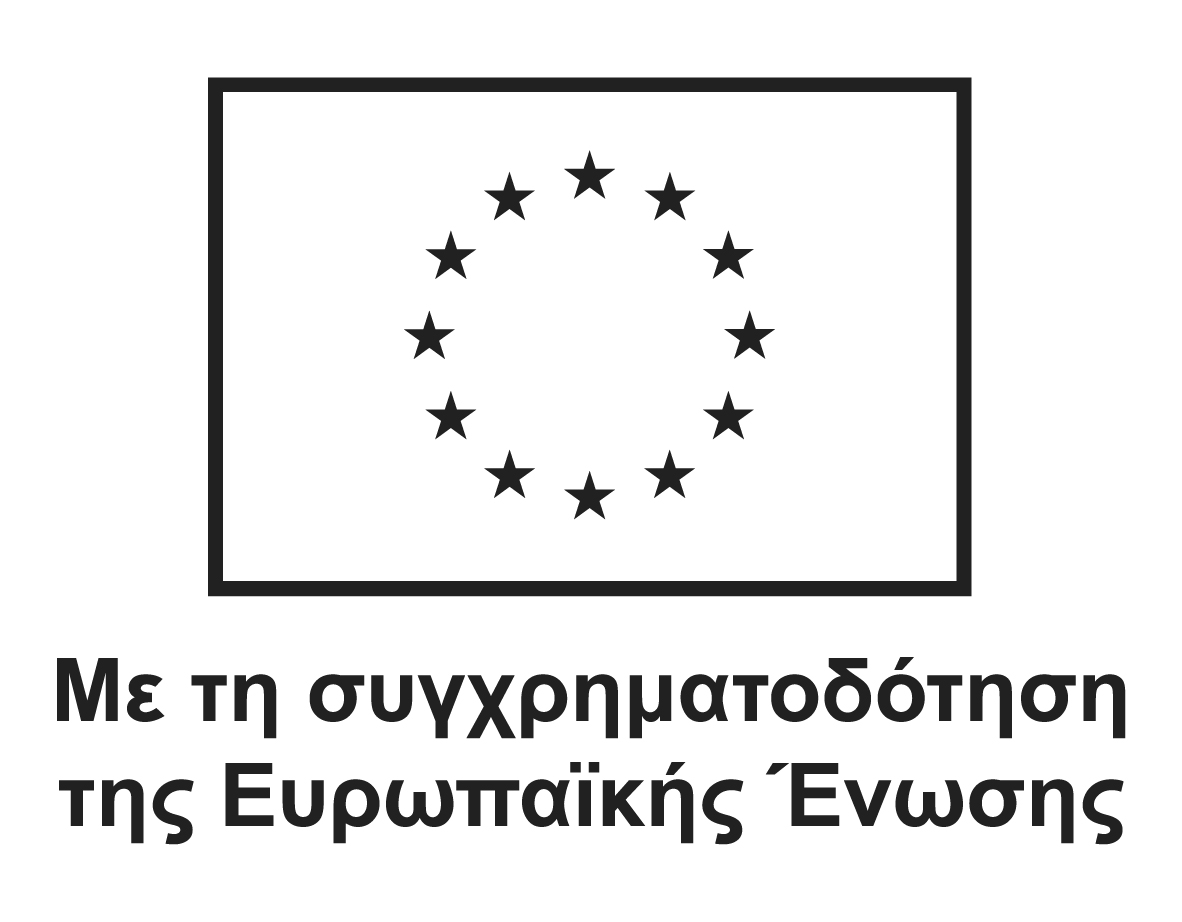 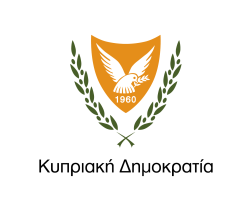 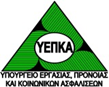 